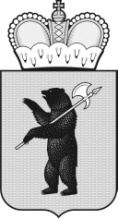 ПРИГОРОДНАЯ ТЕРРИТОРИАЛЬНАЯ ИЗБИРАТЕЛЬНАЯ КОМИССИЯ ГОРОДА ПЕРЕСЛАВЛЯ-ЗАЛЕССКОГО    РЕШЕНИЕ   г. Переславль-Залесский21.07.2023г.							   № 50 / 206                 О регистрации  Костиной  Татьяны Юрьевны кандидатом в депутаты Ярославской областной Думы восьмого созыва, выдвинутой избирательным объединением  «Ярославское областное отделение    Политической   партии КОММУНИСТИЧЕСКАЯ  ПАРТИЯ КОММУНИСТЫ  РОССИИ»    по одномандатному избирательному округу № 24Проверив соблюдение требований Федерального закона от 12.06.2002 № 67-ФЗ «Об основных гарантиях избирательных прав и права на участие в референдуме граждан Российской Федерации» и Закона Ярославской области от 02.06.2003 № 27-з «О выборах в органы государственной власти Ярославской области и органы местного самоуправления муниципальных образований Ярославской области» при выдвижении кандидата, а также к документам, представленным в Пригородную территориальную избирательную комиссию города Переславля-Залесского, осуществляющую полномочия окружной избирательной комиссии по одномандатному избирательному округу № 24  (далее окружная избирательная комиссия) кандидатом в депутаты Ярославской областной Думы восьмого созыва   Костиной  Татьяны Юрьевны, выдвинутой избирательным объединением «Ярославское областное отделение Политической  партии  КОММУНИСТИЧЕСКАЯ  ПАРТИЯ КОММУНИСТЫ  РОССИИ»  по одномандатному избирательному округу    № 24,  достоверность сведений о кандидате, указанных в документах, окружная избирательная комиссия установила следующее:Порядок выдвижения кандидата,  документы, представленные в окружную избирательную комиссию кандидатом в депутаты Ярославской областной Думы восьмого созыва  Костиной Татьяны Юрьевны, выдвинутой  избирательным объединением «Ярославское областное отделение Политической  партии  КОММУНИСТИЧЕСКАЯ ПАРТИЯ КОММУНИСТЫ РОССИИ»   по одномандатному избирательному округу № 24, соответствуют требованиям Федерального закона от 12.06.2002 № 67-ФЗ «Об основных гарантиях избирательных прав и права на участие в референдуме граждан Российской Федерации»  и Закона Ярославской области от 02.06.2003 № 27-з «О выборах в органы государственной власти Ярославской области и органы местного самоуправления муниципальных образований Ярославской области».В соответствии с подпунктом «в» пункта 1 статьи 18 Закона Ярославской области от 02.06.2003 № 27-з  «О выборах в органы государственной власти Ярославской области и органы местного самоуправления муниципальных образований Ярославской области», постановлением Ярославской областной Думы седьмого созыва от 09.06.2023 № 153  «О назначении выборов депутатов Ярославской областной Думы восьмого созыва», постановлением Избирательной комиссии Ярославской области от 07.06.2023 № 66/454-7 «О возложении полномочий окружных избирательных комиссий по выборам депутатов Ярославской областной Думы восьмого созыва по одномандатным избирательным округам на территориальные избирательные комиссии», постановлением Избирательной комиссии Ярославской области от 11.07.2023 № 74/524-7  «О заверении списка кандидатов в депутаты Ярославской областной Думы восьмого созыва, выдвинутых избирательным объединением  «Ярославское областное отделение Политической  партии  КОММУНИСТИЧЕСКАЯ ПАРТИЯ  КОММУНИСТЫ  РОССИИ»  по одномандатным избирательным округам», и  учитывая регистрацию Костиной Татьяны Юрьевны в составе единого списка кандидатов в депутаты Ярославской областной Думы восьмого созыва (территориальная группа № 17;  № 1 в территориальной группе),  выдвинутой избирательным объединением «Ярославское областное отделение Политической  партии  КОММУНИСТИЧЕСКАЯ ПАРТИЯ КОММУНИСТЫ  РОССИИ»  (постановление Избирательной комиссии Ярославской области от 20.07.2023г. №78/544-7 ),   Пригородная территориальная избирательная комиссия города Переславля-Залесского,  осуществляющая полномочия окружной избирательной комиссии по одномандатному избирательному округу №24, РЕШИЛА:1. Зарегистрировать кандидатом в депутаты Ярославской областной Думы восьмого созыва по одномандатному избирательному округу № 24  Костину Татьяну Юрьевну - 1964года рождения; выдвинута избирательным объединением «Ярославское областное отделение Политической  партии  КОММУНИСТИЧЕСКАЯ  ПАРТИЯ  КОММУНИСТЫ  РОССИИ»  2. Выдать Костиной Татьяне Юрьевне  удостоверение зарегистрированного кандидата в депутаты Ярославской областной Думы восьмого созыва по одномандатному избирательному округу установленного образца.3. Направить решение  кандидату Костиной Татьяне Юрьевне и в Избирательную комиссию Ярославской области.4. Опубликовать настоящее решение в  газете  «Переславская Неделя».5. Разместить решение на странице территориальной избирательной комиссии официального сайта Избирательной комиссии Ярославской области в информационно-телекоммуникационной сети Интернет.6. Контроль за исполнением решения возложить на  председателя Пригородной территориальной избирательной комиссии города Переславля-Залесского  Бровкину Н.А.Председатель территориальнойизбирательной комиссии                                                       Н.А. БровкинаСекретарь территориальнойизбирательной комиссии                                                       О.А. Орлова 